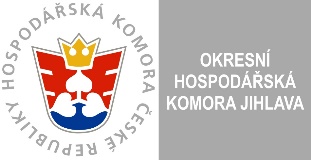 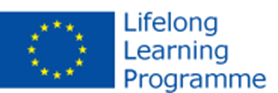 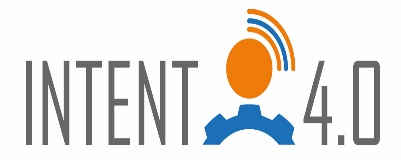 The questionnaire was created within the international project INTENT 4.0, which is focused on preparing students for the future world of work 4.0. Your answers will help to define the necessary knowledge of students (acquired during their studies) regarding the use of new technologies of digitization and robotics for future employment. Obtained information will be used for the preparation of digital educational modules for teachers and students.Thank you for completing this questionnaire to influence the content of future training of vocational school students in order to bring education closer to the real Completion of the questionnaire is voluntary and fully anonymous.INTENT 4.0 - Questionnaire